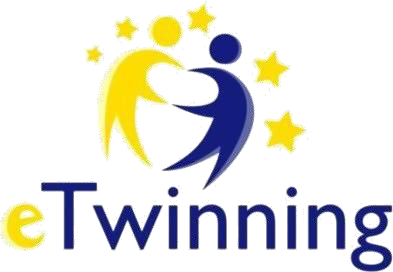 eTwinning Projeleri İçin Veli İzin Belgesi..................................................................... MÜDÜRLÜĞÜNEVelisi bulunduğum / bulunduğumuz yukarıda açık kimliği yazılı okulunuz öğrencisinin, eTwinning projeleri kapsamında yapılan etkinliklerde yer almasına, bu etkinliklerin  resim, video vb, şekilde kayıt altına alınıp eğitim öğretime destek sağlamak koşuluyla sosyal paylaşım ortamlarında yayımlanmasında bu verilerin kullanmasına izin veriyorum.…../…../2021 Ad-Soyad:İmza:Projeye Katılacak ÖğrencininProjeye Katılacak ÖğrencininProjeye Katılacak ÖğrencininProjeye Katılacak ÖğrencininAdı SoyadıBaba adıSınıfıAnne adıNo